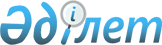 О признании утратившим силу постановления акимата Мангистауской области от 20 марта 2015 года № 77 "Об утверждении регламента государственной услуги "Выдача лицензии, переоформление, выдача дубликатов лицензии на оказание услуг по складской деятельности с выдачей хлопковых расписок"Постановление акимата Мангистауской области от 18 июля 2016 года № 228      Примечание РЦПИ.

      В тексте документа сохранена пунктуация и орфография оригинала.

      В соответствии со статьей 27 Закона Республики Казахстан от 6 апреля 2016 года "О правовых актах" акимат области ПОСТАНОВЛЯЕТ:

      1. Признать утратившим силу постановление акимата Мангистауской области от 20 марта 2015 года № 77 "Об утверждении регламента государственной услуги "Выдача лицензии, переоформление, выдача дубликатов лицензии на оказание услуг по складской деятельности с выдачей хлопковых расписок" (зарегистрировано в Реестре государственной регистрации нормативных правовых актов под № 2697, опубликовано 13 мая 2015 года в информационно-правовой системе "Әділет").

      2. Аппарату акима Мангистауской области (Рзаханов А.К.) в недельный срок направить копию настоящего постановления в Департамент юстиции Мангистауской области и обеспечить его официальное опубликование.

      3. Настоящее постановление вводится в действие со дня подписания и подлежит официальному опубликованию.



      "СОГЛАСОВАНО"

      Исполняющий обязанности

      руководителя государственного

      учреждения "Управление сельского

      хозяйства Мангистауской области"

      Балтабеков Т.

      "18" 07 2016 год.


					© 2012. РГП на ПХВ «Институт законодательства и правовой информации Республики Казахстан» Министерства юстиции Республики Казахстан
				
      Исполняющий обязанности

      акима области

С. Алдашев
